						                        ΑΔΑΜ:Πρόσκληση εκδήλωσης ενδιαφέροντος για την προμήθεια (8) κλιματιστικών σετ, για τις εργασίες τοποθέτησης τους καθώς και τις εργασίες συντήρησης και απεγκατάστασης παλαιών, για τις ανάγκες των απομακρυσμένων υπηρεσιών της Π.Ε. Λασιθίου για τα Τμήματα Μεταφορών και Αγροτικής Ανάπτυξης και Κτηνιατρικής Σητείας.	                       Ο ΠεριφερειάρχηςΈχοντας υπόψη:1. Τις διατάξεις:(α) του Ν. 3852/2010 «Νέα Αρχιτεκτονική της Αυτοδιοίκησης και Αποκεντρωμένης Διοίκησης –Πρόγραμμα Καλλικράτης».(β) του Ν. 4270/14 «Αρχές δημοσιονομικής διαχείρισης και εποπτείας (ενσωμάτωση της Οδηγίας 2011/85/ΕΕ) – Δημόσιο λογιστικό και άλλες διατάξεις».(γ) του Ν. 4412/2016 «Δημόσιες συμβάσεις έργων, προμηθειών και υπηρεσιών (προσαρμογή στις Οδηγίες 2014/24/ΕΕ και 2014/25/ΕΕ)».(δ) της παρ. 19 του άρθρου 5 του Ν. 4623/19 όπως τροποποιήθηκε με την παρ. 8 του άρθρου 10 του Ν. 4625/19.(ε) του Π.Δ. 80/2016 (ΦΕΚ 145/Α/5-8-2016) «Ανάληψη υποχρεώσεων από τους Διατάκτες».2. Την με αριθμ. 1218/16-2-2021 (ΦΕΚ 762 τ.Β΄) απόφαση της Συντονίστριας της Αποκεντρωμένης Διοίκησης Κρήτης «Έγκριση τροποποίησης του Οργανισμού Εσωτερικής Υπηρεσίας της Περιφέρειας Κρήτης». Το αίτημα υπ’αριθμ. πρωτ.  Δ.Υ./03-10-2023 της Δ/νσης Αγροτικής Ανάπτυξης και Κτηνιατρικής τμήμα Αγροτικής Ανάπτυξης και Κτηνιατρικής Σητείας για την προμήθεια (8) κλιματιστικών σετ και για τις εργασίες συντήρησης και τοποθέτησης τους.Την υπ’ αριθμ. 4474/2023 (ΑΔΑΜ:23REQ013937512) απόφαση ανάληψης υποχρέωσης.σας καλείνα υποβάλλετε έγγραφη κλειστή οικονομική προσφορά, σύμφωνα με το συνημμένο υπόδειγμα, στην Περιφερειακή Ενότητα Λασιθίου, Δ/νση Διοικητικού – Οικονομικού, Τμήμα Προμηθειών Προσόδων και Περιουσίας έως την Παρασκευή 26/1/2024 και ώρα 14:00 μ.μ., για την προμήθεια (8) κλιματιστικών σετ, για τις εργασίες τοποθέτησης τους καθώς και τις εργασίες συντήρησης και απεγκατάστασης παλαιών,  για τις ανάγκες των απομακρυσμένων Υπηρεσιών της Δ/νσης Μεταφορών και Επικοινωνιών του Τμήματος Μεταφορών Σητείας και της Δ/νσης Αγροτικής Ανάπτυξης και Κτηνιατρικής του τμήματος Αγροτικής Ανάπτυξης και Κτηνιατρικής Σητείας, με την διαδικασία της απ’ ευθείας ανάθεσης, με προϋπολογισμό 6.820€ συμπεριλαμβανομένου Φ.Π.Α. Αναλυτική περιγραφή των όρων της πρόσκλησης και των τεχνικών προδιαγραφών των προς προμήθεια ειδών και υπηρεσιών περιλαμβάνονται στα παραρτήματα Α΄ και Β’.Η δαπάνη θα βαρύνει τον ειδικό φορέα 072 και τους ΚΑΕ 0869.01 και 1712.01(Τρεχ. Χρ.).Η παρούσα Πρόσκληση δημοσιεύεται στο Διαδίκτυο: στο Κεντρικό Ηλεκτρονικό Μητρώο Δημοσίων Συμβάσεων στην ιστοσελίδα www.eprocurement.gov.gr, καθώς και στην ιστοσελίδα της Περιφέρειας Κρήτης www.crete.gov.gr.ΠΑΡΑΡΤΗΜΑ Α΄ΟΡΟΙ ΠΡΟΣΚΛΗΣΗΣΑ. Αντικείμενο της πρόσκλησης         Αντικείμενο της παρούσας πρόσκλησης είναι η προμήθεια (8) κλιματιστικών σετ και οι εργασίες τοποθέτησης τους καθώς και οι εργασίες συντήρησης και απεγκατάστασης παλαιών,  για τις ανάγκες των απομακρυσμένων Υπηρεσιών της Δ/νσης Μεταφορών και Επικοινωνιών του Τμήματος Μεταφορών Σητείας και της Δ/νσης Αγροτικής Ανάπτυξης και Κτηνιατρικής του τμήματος Αγροτικής Ανάπτυξης και Κτηνιατρικής Σητείας, της Π.Ε. Λασιθίου.Ο προϋπολογισμός της Προμήθειας ανέρχεται στις 6.820,00 ευρώ με Φ.Π.Α., με την διαδικασία της απευθείας ανάθεσης.Για οποιαδήποτε πληροφορία ως προς το αντικείμενο της παρούσας, αρμόδιο είναι το Τμήμα Μεταφορών Σητείας και το Τμήμα Αγροτικής Ανάπτυξης και Κτηνιατρικής Σητείας (τηλ. Επικοινωνίας 2843341337, 2843341319). Για πληροφορίες ως προς τους λοιπούς όρους, αρμόδιο είναι το Τμήμα Προμηθειών Προσόδων και Περιουσίας της Διεύθυνσης Διοικητικού-Οικονομικού της Π.Ε. Λασιθίου (τηλ. Επικοινωνίας 2841340307).Η υποβολή προσφοράς αποτελεί τεκμήριο ότι ο προσφέρων έχει λάβει πλήρη γνώση και αποδέχεται τους όρους καθώς και τις τεχνικές προδιαγραφές της παρούσας πρόσκλησης.Β. Προϋποθέσεις συμμετοχής         Ο ενδιαφερόμενος θα πρέπει να έχει τη δυνατότητα παράδοσης του προς προμήθεια εξοπλισμού άμεσα και ο προσφερόμενος εξοπλισμός θα πρέπει να έχει τα τεχνικά χαρακτηριστικά που περιγράφονται στο Παράρτημα Β΄ της προσκλήσεως. Γ. Κατάρτιση και υποβολή προσφορώνΗ προσφορά υποβάλλεται με κάθε πρόσφορο μέσο και με οποιονδήποτε τρόπο από τον υποψήφιο Ανάδοχο, σε σφραγισμένο φάκελο, στον οποίο τοποθετείται:Έγγραφη οικονομική προσφορά σύμφωνα με το Παράρτημα Β’. Οι τιμές των προσφορών θα εκφράζονται σε ευρώ. Στην οικονομική προσφορά να αναγράφεται η τιμή ανά προσφερόμενο είδος. Υπεύθυνη δήλωση στην οποία να δηλώνεται ότι ο οικονομικός φορέας δεν εμπίπτει στις καταστάσεις της παρ. 1 του άρθρ. 73 του Ν. 4412/2016. Η υπεύθυνη δήλωση σε περίπτωση νομικού προσώπου υπογράφεται από το νόμιμο εκπρόσωπο αυτού.Αποδεικτικά φορολογικής και ασφαλιστικής ενημερότητας σε ισχύ. Τα αποδεικτικά ασφαλιστικής ενημερότητας αφορούν τόσο την κύρια όσο και την επικουρική ασφάλιση.Νομιμοποιητικά έγγραφα σύστασης και νόμιμης εκπροσώπησης. Εφόσον η νόμιμη σύσταση, μεταβολές και εκπροσώπηση, προκύπτει από πιστοποιητικό αρμόδιας αρχής (π.χ. ΓΕΜΗ) αρκεί η υποβολή αυτού, εφόσον έχει εκδοθεί το αργότερο έως τριάντα (30) εργάσιμες ημέρες πριν την υποβολή του.Στην περίπτωση φυσικού προσώπου, υποβάλλεται βεβαίωση έναρξης επιτηδεύματος από την αρμόδια Οικονομική Αρχή (Δ.Ο.Υ) και τις μεταβολές του.Στο φάκελο της προσφοράς πρέπει να αναγράφονται ευκρινώς:α. Η λέξη «ΠΡΟΣΦΟΡΑ» με κεφαλαία γράμματα.β. Ο πλήρης τίτλος της αρμόδιας Υπηρεσίας (Περιφερειακή Ενότητα Λασιθίου, Διεύθυνση Διοικητικού-Οικονομικού, Τμήμα Προμηθειών Προσόδων και Περιουσίας).γ. Ο αριθμός πρωτοκόλλου της Πρόσκλησης.δ. Τα στοιχεία του αποστολέα (επωνυμία και διεύθυνση του υποψήφιου Αναδόχου, οδός, αριθμός, πόλη, ΤΚ, τηλέφωνα, fax, e-mail).Περίπτωση προσφοράς που παρουσιάζει επιφυλάξεις ή αποκλίσεις από οποιοδήποτε όρο της παρούσας απορρίπτεται. Αν υπάρχει στην προσφορά οποιαδήποτε διόρθωση, αυτή πρέπει να είναι καθαρογραμμένη και υπογεγραμμένη από τον υποψήφιο ή το νόμιμο εκπρόσωπό του. Δ. Χρόνος και Τόπος Παράδοσης Η παράδοση του προς προμήθεια εξοπλισμού θα γίνει το πολύ μέσα σε διάστημα τριάντα (30) ημερών από την υπογραφή της σύμβασης.Η παράδοση του εξοπλισμού θα γίνει εντός της έδρας των απομακρυσμένων Υπηρεσιών της Π.Ε. Λασιθίου στη Σητεία και σε χώρο που θα υποδειχθεί από την Υπηρεσία.Η επιτροπή παραλαβής θα έχει το δικαίωμα να ελέγχει την ποιότητα του παραδιδόμενου εξοπλισμού και να αρνηθεί την παραλαβή αυτού, αν υπάρχουν αιτιολογημένες αποκλίσεις από τις απαιτούμενες προδιαγραφές του εξοπλισμού. Η προμήθεια, ολοκληρώνεται και λήγει με την οριστική παραλαβή του προς προμήθεια εξοπλισμού.Ε. Υποχρεώσεις αναδόχουΟ ανάδοχος υποχρεούται να εξασφαλίσει την έγκαιρη και άριστη ποιότητα της προμήθειας και της παροχής εργασιών, που συνιστά το αντικείμενο της παρούσας Πρόσκλησης.Τα προς προμήθεια είδη θα πρέπει να συνοδεύονται από τις ανάλογες εγγυήσεις όπως αυτές αναφέρονται στον πίνακα του Παραρτήματος Β΄.Τα πάσης φύσεως έξοδα (κόστος μεταφοράς κλπ) θα βαρύνουν τον προμηθευτή.ΣΤ. Κρατήσεις – ΠληρωμήΗ πληρωμή του αναδόχου θα γίνει συνολικά μετά την οριστική παραλαβή του αντικειμένου της παρούσας πρόσκλησης με την εξόφληση του 100% της αξίας του τιμολογίου που θα εκδοθεί.Τον Ανάδοχο θα βαρύνουν οι νόμιμες κρατήσεις επί της καθαρής συμβατικής αξίας. ΠΑΡΑΡΤΗΜΑ Β΄ΥΠΟΔΕΙΓΜΑ ΟΙΚΟΝΟΜΙΚΗΣ ΠΡΟΣΦΟΡΑΣΟ (υποψήφιος-Ανάδοχος)………………….……………………………………………………….. με έδρα…………………………………. Οδός ..………………..αριθμός ……. Τ.Κ………… τηλ …….……………………. ΑΦΜ……………………… ΔΟΥ……………………….. αφού έλαβα γνώση της αρ. πρωτ. ………….………….. πρόσκλησης για την προμήθεια (8) κλιματιστικών σετ και τις εργασίες τοποθέτησης τους καθώς και τις εργασίες συντήρησης και απεγκατάστασης παλαιών, υποβάλλω την παρούσα προσφορά και δηλώνω ότι αποδέχομαι πλήρως και χωρίς επιφύλαξη όλους τους όρους της πρόσκλησης και αναλαμβάνω την εκτέλεση της προμήθειας στην κάτωθι τιμή: Ημερομηνία …………………………Ο Προσφέρων(Ονοματεπώνυμο-Υπογραφή-Σφραγίδα)ΕΛΛΗΝΙΚΗ ΔΗΜΟΚΡΑΤΙΑΠΕΡΙΦΕΡΕΙΑ ΚΡΗΤΗΣΓΕΝΙΚΗ Δ/ΝΣΗ ΕΣΩΤΕΡΙΚΗΣ ΛΕΙΤΟΥΡΓΙΑΣΔ/ΝΣΗ ΔΙΟΙΚΗΤΙΚΟΥ – ΟΙΚΟΝΟΜΙΚΟΥΠΕΡΙΦΕΡΕΙΑΚΗΣ  ΕΝΟΤΗΤΑΣ ΛΑΣΙΘΙΟΥΤΜΗΜΑ ΠΡΟΜΗΘΕΙΩΝ, ΠΡΟΣΟΔΩΝ &ΠΕΡΙΟΥΣΙΑΣ Ταχ. Δ/νση: Τέρμα Πολυτεχνείου, Άγιος Νικόλαος Ταχ. Κώδικας: 72100Πληροφορίες: Κρασαδάκης ΓεώργιοςΤηλέφωνο: 2841340307Εmail: krasadakis@crete.gov.gr Άγιος Νικόλαος, 22/01/2024           Αρ. Πρωτ.: 22691  Προς:  ΚΛΙΜΑΤΕΧΝΙΚΗ  ΡΟΥΣΑΚΗΣ ΕΜΜΑΝΟΥΗΛΜΑΚΡΥ ΓΙΑΛΟΣ, ΣΗΤΕΙΑ Τ.Κ. 72300Email: klimmatehniki@yahoo.comΟ ΠΕΡΙΦΕΡΕΙΑΡΧΗΣΣΤΑΥΡΟΣ ΑΡΝΑΟΥΤΑΚΗΣΑ/ΑΕΙΔΟΣ/ΠΑΡΕΧΟΜΕΝΗ ΥΠΗΡΕΣΙΑΠΕΡΙΓΡΑΦΗΠΟΣΟΤΗΤΑ1ΣΕΤ ΚΛΙΜΑΤΙΣΤΙΚΩΝ 9000BTU 9000BTU, ΕΝΕΡΓΕΙΑΚΗΣ ΚΛΑΣΗΣ Α+++, 3 ΕΤΗ ΕΓΓΥΗΣΗ OVERALL & 10 ΕΤΗ ΣΤΟ ΣΥΜΠΙΕΣΤΗ52ΣΕΤ ΚΛΙΜΑΤΙΣΤΙΚΩΝ 12000BTU 12000BTU,  ΕΝΕΡΓΕΙΑΚΗΣ ΚΛΑΣΗΣ Α+++,3 ΕΤΗ ΕΓΓΥΗΣΗ OVERALL & 10 ΕΤΗ ΣΤΟ ΣΥΜΠΙΕΣΤΗ33ΕΡΓΑΣΙΕΣ ΑΠΕΓΚΑΤΑΣΤΑΣΗΣ ΣΕΤ ΚΛΙΜΑΤΙΣΜΟΥ (4τμχ 9000BTU, 1τμχ 12000BTU, 1τμχ 18000BTU)64ΕΡΓΑΣΙΑ ΚΑΙ ΥΛΙΚΑ ΤΟΠΟΘΕΤΗΣΗΣ 8 ΚΛΙΜΑΤΙΣΤΙΚΩΝ ΣΕΤ (ΒΑΣΕΙΣ ΓΑΛΒΑΝΙΖΕ ΤΟΙΧΟΥ/ΔΑΠΕΔΟΥ, ΥΛΙΚΑ ΣΥΝΔΕΣΗΣ, ΣΕΤ ΣΩΛΗΝΩΣΕΩΝ/ΚΑΛΩΔΙΩΣΕΩΝ, ΦΡΕΟΝ κ.λ.π.)-85ΑΠΟΚΑΤΑΣΤΑΣΗ ΒΛΑΒΩΝ/ΣΥΝΤΗΡΗΣΗ 2 ΚΛΙΜΑΤΙΣΤΙΚΩΝ 9000BTU2ΣΥΝΟΛΙΚΟ ΚΟΣΤΟΣ ΧΩΡΙΣ ΦΠΑΣΥΝΟΛΙΚΟ ΚΟΣΤΟΣ ΧΩΡΙΣ ΦΠΑΣΥΝΟΛΙΚΗ ΑΞΙΑ ΣΥΜΠΕΡΙΛΑΜΒΑΝΟΜΕΝΟΥ ΦΠΑ 24%ΣΥΝΟΛΙΚΗ ΑΞΙΑ ΣΥΜΠΕΡΙΛΑΜΒΑΝΟΜΕΝΟΥ ΦΠΑ 24%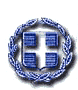 